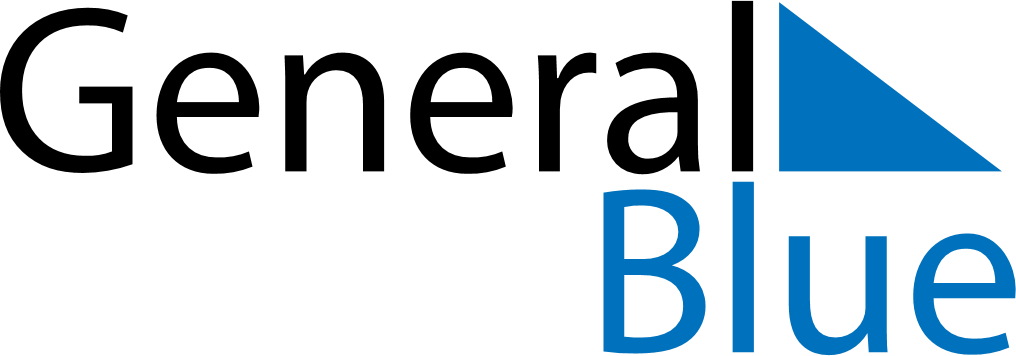 2025 - Q1Bangladesh 2025 - Q1Bangladesh 2025 - Q1Bangladesh 2025 - Q1Bangladesh 2025 - Q1Bangladesh 2025 - Q1Bangladesh JanuaryMONTUEWEDTHUFRISATSUNJanuary12345January6789101112January13141516171819January20212223242526January2728293031JanuaryFebruaryMONTUEWEDTHUFRISATSUNFebruary12February3456789February10111213141516February17181920212223February2425262728FebruaryMarchMONTUEWEDTHUFRISATSUNMarch12March3456789March10111213141516March17181920212223March24252627282930March31Feb 21: Language Martyrs’ DayMar 17: Mujib’s Birthday & Children’s DayMar 25: Genocide Remembrance DayMar 26: Independence DayMar 30: End of Ramadan (Eid al-Fitr)